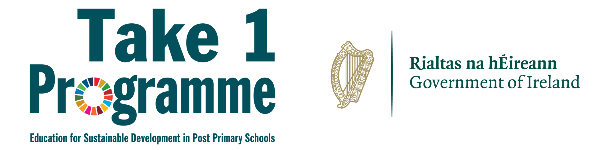 Second Level Schools Programme – Booking FormPlease complete all details below and return by email attachment to take1programme@outlook.com*If your preferred date is fully subscribed, you may be offered an alternative*Please insert details for all proposed attendees – at least one to be a Principal or Deputy PrincipalPlease add take1programme@outlook.com to your safe email address listTraining Date OptionsFeb 7th *Some places leftFeb 8th *Fully BookedFeb 20th *Fully BookedFeb 22nd*AvailabilityMarch 5th*Some places left March 6th *AvailabilityTime - Online4.00pm – 5.20pm4.00pm – 5.20pm4.00pm – 5.20pm4.00pm – 5.20pm4.00pm – 5.20pm4.00pm – 5.20pmSchool NameSchool Roll NumberDate selected for trainingNameRoleEmail AddressNameRoleEmail AddressNameRoleEmail AddressNameRoleEmail AddressNameRoleEmail Address